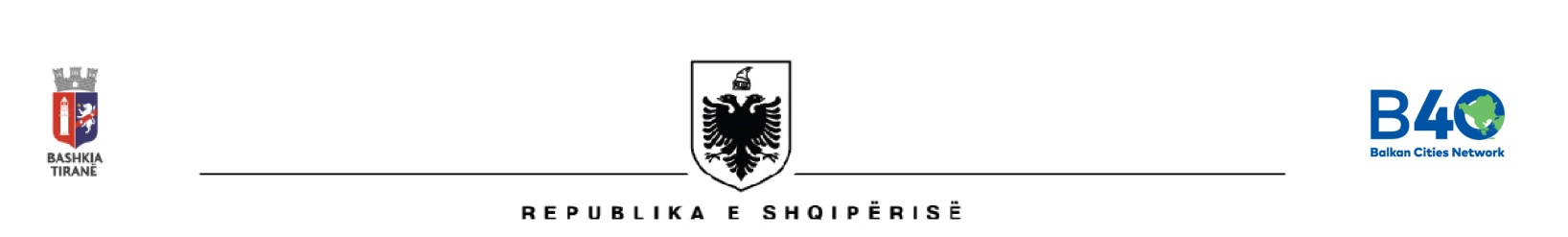 BASHKIA E TIRANËSDREJTORIA E PËRGJITHSHME E BURIMEVE NJERËZORE DHE SHËRBIMEVE MBËSHTETËSELënda:    	Njoftim për vend të lirë pune Në mbështetje të Ligjit nr 139/2015 “Për vetqeverisjen vendore”, Bashkia e Tiranës në partneritet me fondacionin “Down Sindrome Albania” është duke zbatuar projektin “Aleanca për zgjerim të shërbimeve të integruara sociale dhe mirëqeverisje në rajonin e Tiranës” mbështeur nga Programi “Local level partnerships to advance social inclusion in Albania”dhe financuar nga Bashkimi Evropian.Në kuadër të përmbushjes së objektivave të këtij projekti, Bashkia e Tiranës kërkon kotraktimin e ekspertëve si më poshtë:OPERATOR I AUTONOMISË SOCIALE (4 PERSONA)Kërkesat e përgjithshme për kandidatët: a)	Të jenë shtetas shqiptarë; b)	Të kenë zotësi të plotë për të vepruar;c)	Të mos jenë të dënuar me vendim të formës së prerë të gjykatës për kryerje krimi;d)	Të mos jenë marrë ndaj tij masa disiplinore apo larguar për shkak të një shkelje të rëndë 	disiplinore.Kualifikimet kryesore të kërkuara:Të ketë përfunduar studimet Bachelor ose Master në degët; Psikologji, Logopedi, Punë Sociale, apo degë të ngjashme; Të ketë eksperiencë të mëparshme pune me të rinjtë me aftësi të kufizuara në programe të njëjta apo të ngjashme; Të ketë kryer trajnime profesionale në fushën e aftësisë së kufizuar apo zhvillimin e të rinjve Përgjegjësitë e ekspertit të autonomisë sociale: Të përgatisë skedat hyrëse dhe ato përfundimtare për çdo kursant sipas formatit të ofruar nga Bashkia Tiranë si dhe të hartojë raportet përkatëse për çdo skedë të plotësuar;Të mbajë të dhëna për çdo aktivitet të zhvilluar me të rinjtë; Të përgatisë materialet e nevojshme për zhvillimin e kursit;Të mbajë një komunikim javor me prindërit e të rinjve pjesëmarrës. Të raportojë tek Menaxheri i Projektit të fondacionit “Down Syndrome Albania” dhe pranë stafit të projektit pranë Bashkisë Tiranë.Metodologjia:Eksperti do të ofrojë shërbimin e tij 1 herë në javë/ pjesëmarrës për 3-4 orë/ aktiviteti per grupin e tij. Shërbimi do të ofrohet nga eksperti dhe do të mbështetet nga një vullnetar profesionist dhe 2-3 studentë. Ky kurs do të ofrohet në komunitet, kështu që i gjithë proçesi është të mësosh duke u përfshirë në aktivitet e planifikuara në komunitet. Supervizimi dhe trajnimi:Eksperti do të punoj ngushtë me stafin përgjegjës të Bashkisë Tiranë dhe do të raportoj te stafi përgjegjës i projektit të Bashkisë Tiranë dhe fondacionit “Down Syndrome Albania”. Para nisjes së sherbimit do të ofrohet  një trajnim 2 ditor nga stafi i fondacionit  “Down Syndrome Albania” për mbatjen e skedave dhe organizimin e aktiviteteve pjesë të  kurseve. Periudha e kontratës: 7 muajPOZICIONI: FIZIOTERAPIST Kërkesat e përgjithshme për kandidatët: a)	Të jenë shtetas shqiptarë; b)	Të kenë zotësi të plotë për të vepruar;c)	Të mos jenë të dënuar me vendim të formës së prerë të gjykatës për kryerje krimi;d)	Të mos jenë marrë ndaj tij masa disiplinore apo larguar për shkak të një shkelje të rëndë 	disiplinore.Kualifikimet kryesore të kërkuara:Të jetë i/e diplomuar për FizioterapiTë ketë jo më pak se 2 vite eksperiencë pune në ushtrimin e profesionit të tij/saj  me të rritur Të jetë i/e liçensuar në fizioterapiTë ketë ndjekur trajnime kualifikuese shtesë në fushën e aftësisë së kufizuar Përgjegjësitë e fizioterapistit:Fizioterapisti vlerëson gjendjen e të rriturit me aftësi të kufizuara fizike, në drejtim të tonit të muskujve, aftësitë e pozicionimit, koordinimin sy-dorë/këmbë etjOrganizon punën me të rriturin me aftësi të kufizuara.Plotëson raportin e nevojave fizike të të rriturit me aftësi të kufizuara dhe vendos objektivat për programin e rehabilitimit.Harton objektiva të qarta për të përmirësuar aftësitë e motorikës fine dhe globale të të rriturit me aftësi të kufizuaraHarton programin mujor të personit me aftësi të kufizuara, mjetet që duhen përdorur, bazuar në planin e punës.Ofron seanca fizioterapie individuale për të rriturin me aftësi të kufizuaraOfron këshilla të vazhdueshme për familjen për t’u ndjekur në vazhdimësi në lidhje me përdorimin e mjeteve ndihmëse, pozicionin e trupit, qëndrimin në karrige, në krevat, ngjitje/zbritje shkalle, përdorimin e tualetit, etj.Zbaton kodin etik në punën me të rriturin me aftësi të kufizuara, përdor fjalorin e duhur, të tregojnë kujdes gjatë aplikimit të ushtrimeve për të krijuar një marrëdhënie të drejtë bashkëpunimi me të.Ndjek dhe raporton tek Menaxheri i projektit realizimin e aktiviteteve sipas planit kohor.Periudha e kontratës: 5 muajPOZICIONI: KOORDINATOR TERRENI Kërkesat e përgjithshme për kandidatët: a)	Të jenë shtetas shqiptarë; b)	Të kenë zotësi të plotë për të vepruar;c)	Të mos jenë të dënuar me vendim të formës së prerë të gjykatës për kryerje krimi;d)	Të mos jenë marrë ndaj tij masa disiplinore apo larguar për shkak të një shkelje të rëndë 	disiplinore.Kualifikimet kryesore të kërkuara:Të ketë përfunduar studimet Bachelor ose Master në degët; Logopedi, Psikologji, Punë Sociale; Të ketë eksperiencë të mëparshme pune/ vullnetarizmi me persona të rritur me Aftësi të Kufizuara në programe të autonomisë sociale apo të ngjashme; Të ketë aftësi të mira kompjuterike (hedhje të dhënash dhe përpunim të dhënash).Përgjegjësitë e koordinatorët e terrenit:Të hartojë kalendarin e aktiviteteve javore të kursit të autonomisë dhe ta shpërndajë tek operatorët e grupeve; Të koordinojë aktivitetet e kursit të autonomisë sociale në terren sipas kalendarit të përcaktuar; Të shoqërojë operatorët socialë gjatë kohës së zhvillimit të kurseve në terrenTë plotësojë, në bashkëpunim me operatorët socialë skedat hyrëse dhe përmbyllëse për çdo kursant;Të përgatisë, në bashkëpunim me operatorët social materialet dhe raportet mujore për kurset e autonomisë; Të përpunojë, në bashkëpunim me operatorët social të dhënat nga skedat dhe hartimin e raportit përfundimtar; Periudha e kontratës: 7 muajDorëzimi të dokumentave do të bëhet pranë Bashkisë Tiranë, në adresën Torre Drin, kati i parë, zyra nr.12,  deri në datën 09.05.2024.  Pas verifikimit të dokumentacionit të dorëzuar nga aplikantët,  Njësia e Burimeve Njerëzore në Bashkinë e Tiranës do të shpallë në faqen e internetit të Bashkisë dhe stendat e informimit të publikut, listën e kandidatëve që plotësojnë kushtet dhe kriteret e veçanta të pozicionit, datën, vendin dhe orën e zhvillimit të testimit.Kandidatët do të vlerësohen në lidhje me:a- Njohuritë, aftësitë, kompetencën në lidhje me pozicionin të punës;b- Eksperiencën e tyre të mëparshme;c- Motivimin, aspiratat dhe pritshmëritë e tyre për karrierën.Në përfundim të vlerësimit të kandidatëve,Bashkia e Tiranës do ti njoftojë ata individualisht në mënyrë elektronike për rezultatet (nëpërmjet adresës së e-mail) dhe do të shpallë fituesin në faqen zyrtare dhe stendat e informimit të publikut të Bashkisë së Tiranës.                                                                             DREJTOR I PËRGJITHSHËM                                                                                           Enkeleida OmeriKonceptoi:Ç.Shehu SpecialistAdresa: Shëtitorja “Dëshmorët e Kombit”, Tiranë, Shqipëri, tel.: +355 4 226629, fax: +355 4 228430, email@tirana.al